EXPOSER InSitu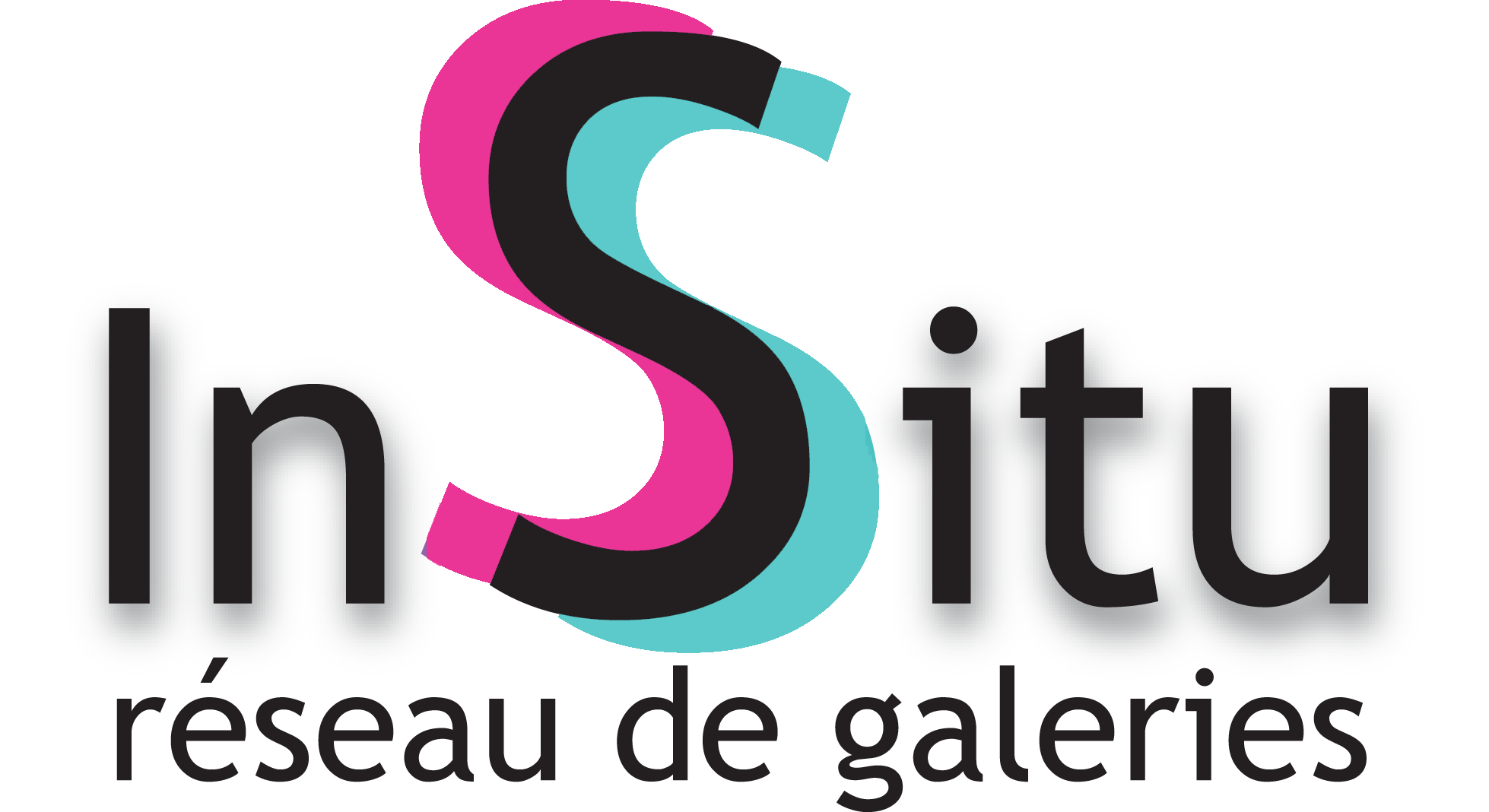 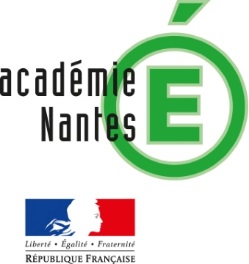 Formulaire établissement2019-2020Date :                                                      	 Signature du chef d’établissement :Pour déclarer l’ouverture d’un espace d’exposition, envoyer ce document avant le lundi 10 juin 2019  à contact@lespritdulieu.frLe comité de pilotage d’EXPOSER InSitu se réunira le 14 juin pour étudier les propositions. Les établissements retenus seront informés avant le 21 juin.Pour tout accompagnement dans la mise en œuvre d’un espace d’exposition, contacter les professeurs référents de la DAAC :pour le 44 : dominique.lacoudre@ac-nantes.frpour le 49 : jean-franc.masson1@ac-nantes.fr  pour le 53 : constance.boulay@ac-nantes.fr  pour le 72 : Celine-Alice-Da.Chiron@ac-nantes.fr   pour le 85 : Lionel.Thefany@ac-nantes.fr  pour les lycées professionnels : Saskia.Manuel@ac-nantes.fr et alain-mich.veron@ac-nantes.frEtablissement Etablissement Etablissement Nom : Adresse postale :Nom : Adresse postale :Nom : Adresse postale :Effectif élèves :Tel :Adresse mail :Chef(fe) d’établissement :Adjoint(e) :Référent-e-s établissement pour la programmation des expositions (nom prénom discipline - courriel ac-nantes.fr) :Comment la programmation d’expositions s’inscrit dans le projet d’établissement ?Quels sont les partenariats culturels existants ? (structures culturelles, associations… conventions)La programmation des expositions concourt : à l’Enseignement Pratique Interdisciplinaire  à l’Accompagnement Personnalisé  au Parcours d’Education Artistique et Culturelle (PEAC) au Parcours citoyen …  La description de l’espace permet de préciser les conditions d’accueil et d’accrochage des œuvres pour répondre au cahier des charges des partenaires (structures culturelles, artistes…)La description de l’espace permet de préciser les conditions d’accueil et d’accrochage des œuvres pour répondre au cahier des charges des partenaires (structures culturelles, artistes…)Superficie - en m2 :	Espace fermé, ouvert, modulable, espace de circulation :Hauteur sous plafond :Nombre de murs - type et couleurs de revêtement mural, présence de cimaises :Type de sol :        Le lieu dispose-t-il d'ouvertures sur l'extérieur (fenêtres, baies vitrées) ?Type d’éclairage :L’espace peut-il accueillir des projections vidéo ? Conditions de sécurité (alarme, surveillance) :Quels sont les modalités d’ouverture/fermeture du lieu d’exposition (horaires, entrée libre) ?Précisions complémentaires sur l’espace d’exposition (photo, plan à joindre si nécessaire) : Précisions complémentaires sur l’espace d’exposition (photo, plan à joindre si nécessaire) : 